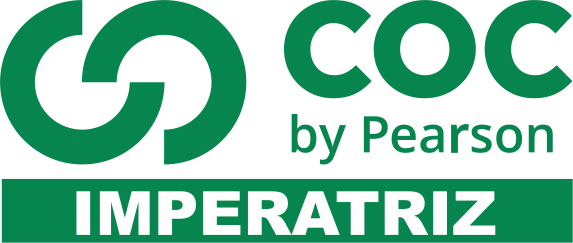 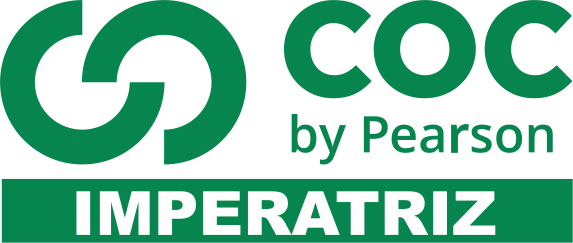 01 – Qual a importância do voto?_________________________________________________________________________________________________________________________________________________________________________________________________________________________________________________________________________________02 – O que é voto censitário? Ele pode ser considerado um instrumento democrático? Justifique._________________________________________________________________________________________________________________________________________________________________________________________________________________________________________________________________________________03 – Diferencie representação direta e indireta._________________________________________________________________________________________________________________________________________________________________________________________________________________________________________________________________________________04 – A representação política no Brasil acontece de duas formas. Comente-as.a) Sistema Majoritário_________________________________________________________________________________________________________________________________________________________________________________________________________________________________________________________________________________b) Proporcional com lista aberta_________________________________________________________________________________________________________________________________________________________________________________________________________________________________________________________________________________05 – O que se entende por coeficiente partidário?_________________________________________________________________________________________________________________________________________________________________________________________________________________________________________________________________________________06 – Qual a finalidade dos partidos políticos?_________________________________________________________________________________________________________________________________________________________________________________________________________________________________________________________________________________07 – Os partidos políticos cumprem seu papel? Justifique._________________________________________________________________________________________________________________________________________________________________________________________________________________________________________________________________________________08 – Quais os objetivos sociais das ONGs?_________________________________________________________________________________________________________________________________________________________________________________________________________________________________________________________________________________09 – O que se entende por poder paralelo?_________________________________________________________________________________________________________________________________________________________________________________________________________________________________________________________________________________10 – Qual os objetivos do Ministério Público?_________________________________________________________________________________________________________________________________________________________________________________________________________________________________________________________________________________11 – Comente sobre os perigos do crime organizado para a sociedade._________________________________________________________________________________________________________________________________________________________________________________________________________________________________________________________________________________12 – Diferencie Drogas Ilícitas de Drogas Lícitas. Em seguida dê exemplo de cada uma delas._________________________________________________________________________________________________________________________________________________________________________________________________________________________________________________________________________________13 – Comente sobre as formas de combater as drogas em nosso sociedade._________________________________________________________________________________________________________________________________________________________________________________________________________________________________________________________________________________OBSERVAÇÃO: UTILIZE AS ATIVIDADES DA APOSTILA COMO RECURSO PARA A REVISÃO.INSTRUÇÕESPreencha o cabeçalho de forma legível e completa.Serão anuladas as avaliações em que forem constatados: termos pejorativos ou desenhos inadequados.Procure cuidar da boa apresentação de sua prova (organização, clareza, letra legível).Leia todas as questões propostas com bastante atenção. A interpretação das questões faz parte da avaliação.Responda com frases completas e elaboradas;Não deixe questões sem responder;Escreva com letra legível;LEIA, ATENTAMENTE, SUA PROVA ANTES DE ENTREGÁ-LA À PROFESSORA.